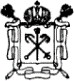 Государственное бюджетное дошкольное образовательное учреждение детский сад № 30 комбинированного вида Красносельского района Санкт-Петербурга(ГБДОУ детский сад № 30 Красносельского района СПб)ВСЕРОССИЙСКИЙ КОНКУРС ПРАКТИЧЕСКИХ НАРАБОТОК«ЭФФЕКТИВНЫЕ ПРАКТИКИ ДОШКОЛЬНОГО ОБРАЗОВАНИЯ»Методическая разработка семейного досуга«Вместе весело гулять, дружно ребусы решать…»Тема: «Опыт взаимодействия с семьями воспитанников»Авторы:Кондрашова Галина Шахобидиновна, воспитатель ГБДОУ д/с №30 Красносельского района Санкт – Петербурга, контакты: galina.kon- drasho@mail.ru, +79111662619;Куличкина Ксения Сергеевна, воспитатель ГБДОУ д/с №30 Красно- сельского района Санкт – Петербурга, контакты: kcy- ku@mail.ru,+791101777652024АннотацияВ условиях реализации ФГОС ДО важное место занимает образовательный процесс, направленный на воспитание у дошкольников нравственных и национальных ценностей социокультурного окружения. Старший дошкольный возраст является очень важным этапом в развитии представлений о дружбе и друге, о зарождении дружеских отношений. Ребенок знакомится с личными бескорыстными отношениями, основанными на общих интересах, искренности, доверии, взаимопомощи и взаимовыручки, договоренности и согласованности, где нет места лести и обману.Особенности адресата дидактических материалов. Данный вид методической разработки рассчитан на детей старшего дошкольного возраста и их родителей.Цель семейного досуга: формирование нравственных качеств личности дошкольника на примере героев басен И.А.Крылова.Задачи семейного досуга:Сформировать у детей отношение к басне, как явлению культуры, источнику знаний;Учить понимать мораль басен; образный язык басен;Закреплять и углублять представления детей о дружбе;Развивать умение придумывать объяснение мотивам поведения действующих лиц, учить устанавливать причинно-следственные связи, делать анализ произведения.Проблемный вопрос, на который искали ответ дошкольники в ходе семейного досуга: в Летнем саду есть друзья, которые поругались. Помоги разыскать этих друзей и помириться им.Связь содержания семейного досуга с образовательной и воспитательной деятельностью образовательной организации. Семейный досуг«Вместе весело гулять, дружно ребусы решать…» был разработан в рамках реализации педагогического проекта «Нравственное воспитание дошкольников посредством знакомства с творчеством И.А. Крылова».Особенность организации партнерских отношений с семьей в ходе подготовки и реализации семейного досуга. Родителям выданы буклеты«Он баснями себя прославил» (рис.1 лицевая сторона, рис. 2 обратная сторона), в которых размещена краткая биографическая справка о И.А. Крылове, информация о местах в Санкт – Петербурге, связанные с баснописцем и с подобранными баснями для предварительного прочтения. Так же до родителей доводилась информация в закрытой группе ВК о подготовке детей к семейному досугу.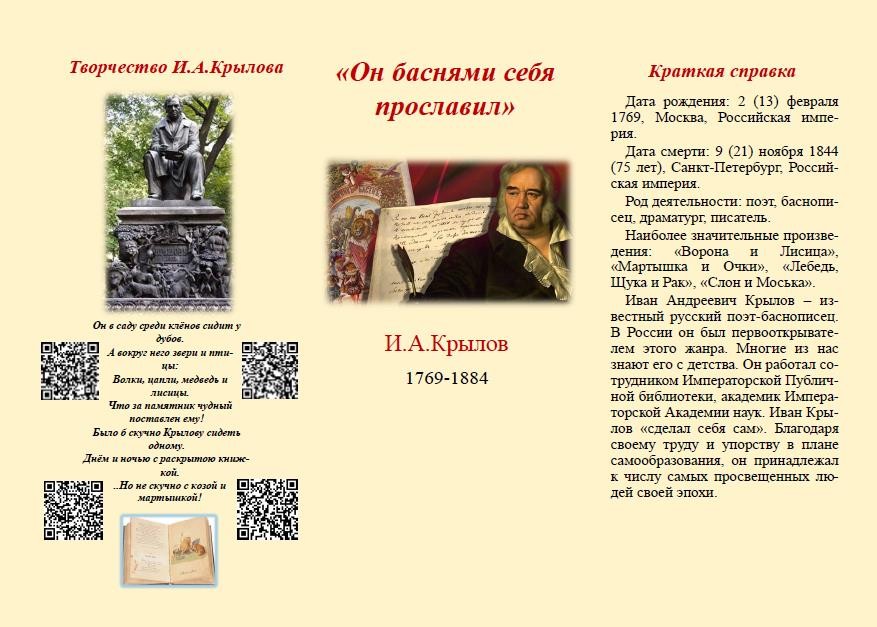 Рис. 1 Буклет «Он баснями себя прославил» (лицевая сторона)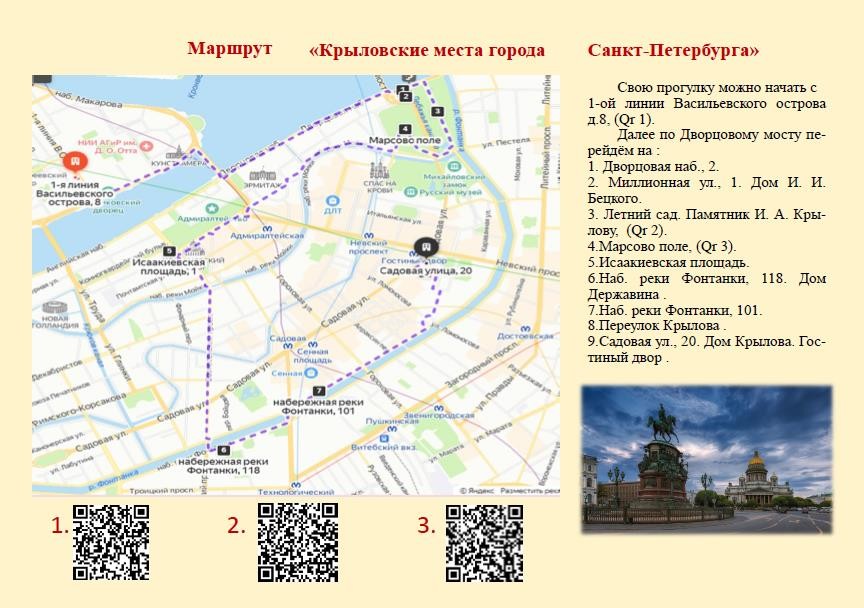 Рис. 2 Буклет «Он баснями себя прославил» (обратная сторона)Описание содержания работы педагога по подготовке детей к семейному досугуОсновной этап семейной прогулки в Летний сад г. Санкт – Петербурга.В результате работы по подготовке детей и родителей к семейной прогулке, родители выразили желание поучаствовать в семейном досуге с использованием рекомендаций педагогов, а дети заинтересовались просьбой педагога о помощи друзьям.Каждая семья получила карту Летнего сада (рис.3) и дидактические материалы (рис.4 - рис.9). На карте указаны маршрутные точки, которые необходимо пройти последовательно, выполнив задание на каждой прилагаемой к этой точке карточке.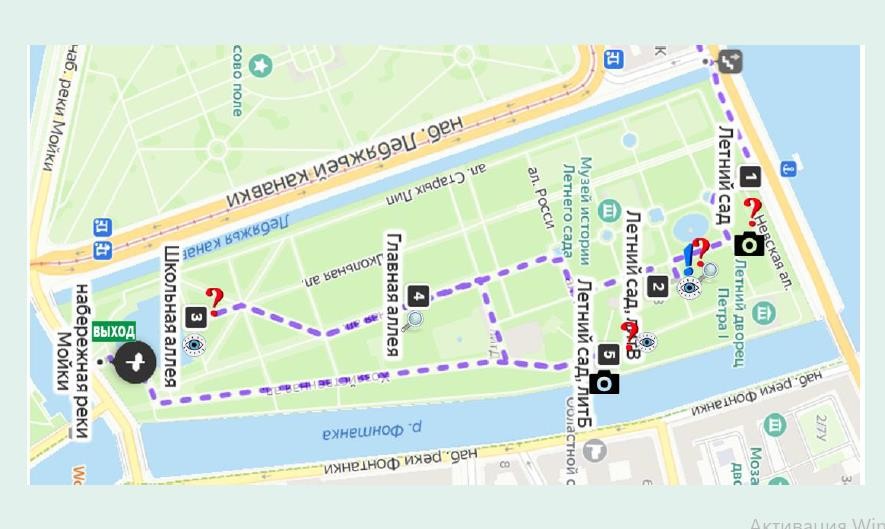 Рис. 3. Карта Летнего садаТакже родители имеют возможность доступа через мобильное устройство к интерактивному варианту карты через Qr-код на карточке (рис.4). Таким образом дети могут ориентироваться по бумажному варианту карты, где имеются специальные для них обозначения: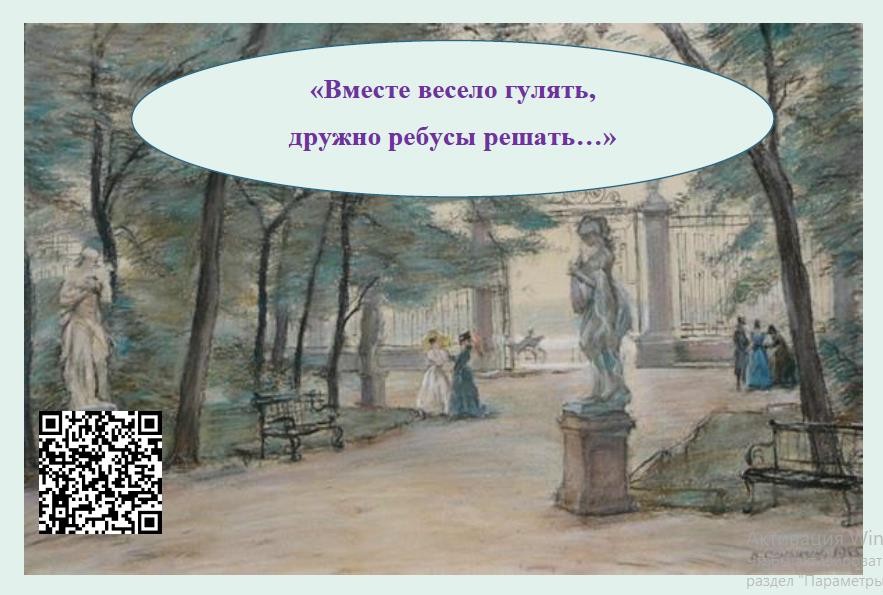 Рис. 4. Титульная карточка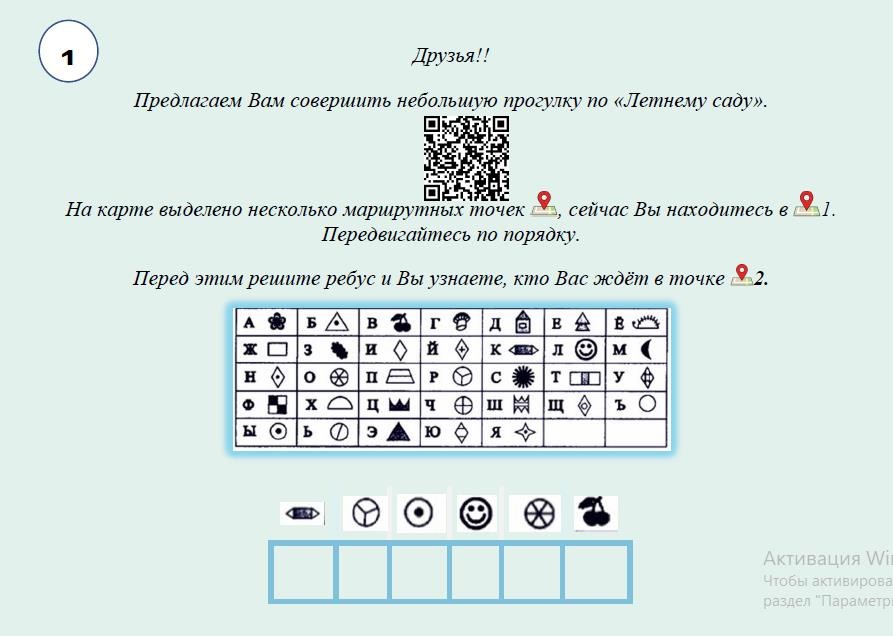 Рис.5. Карточка с заданием №1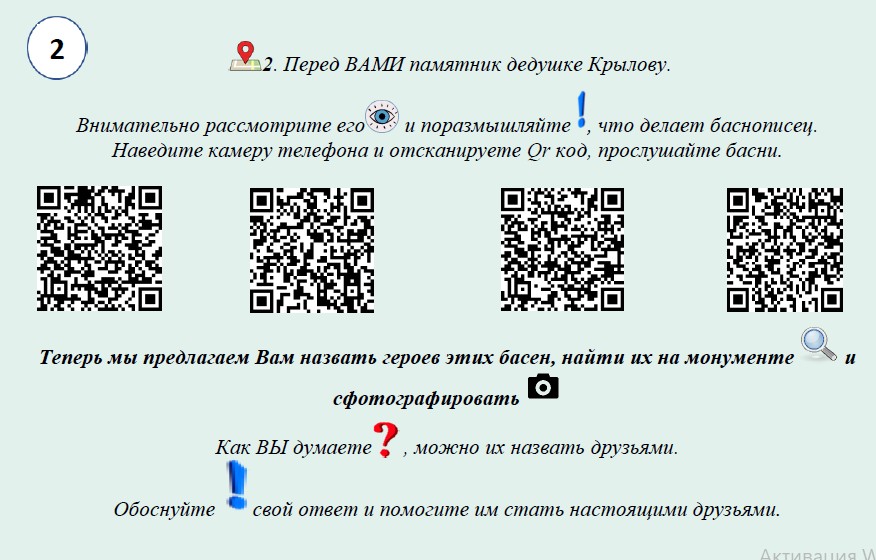 Рис. 6. Карточка с заданием №2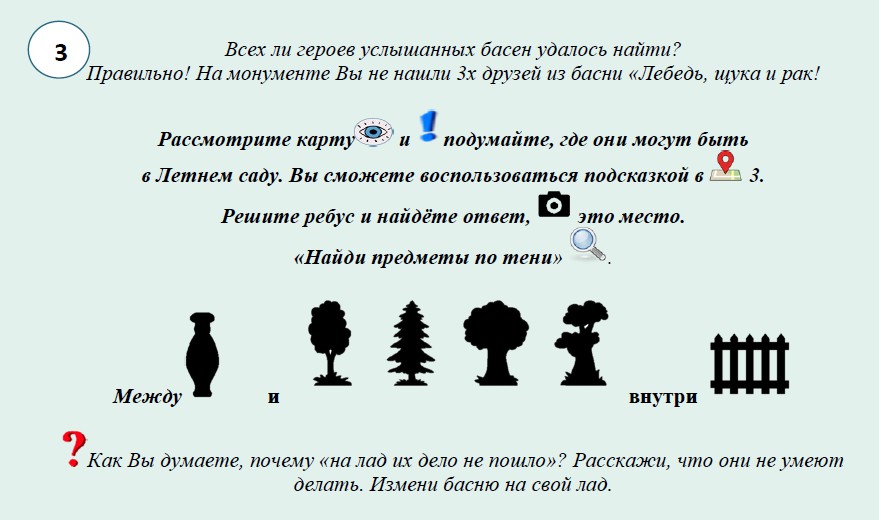 Рис. 7. Карточка с заданием №3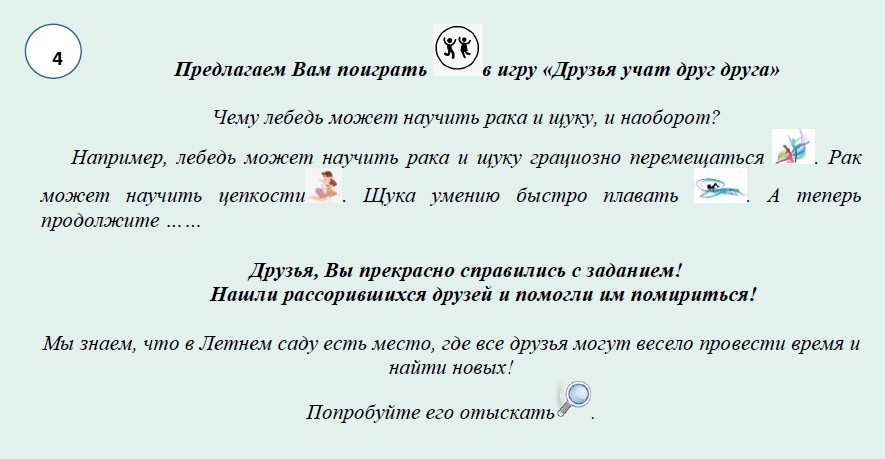 Рис. 8. Карточка с заданием №4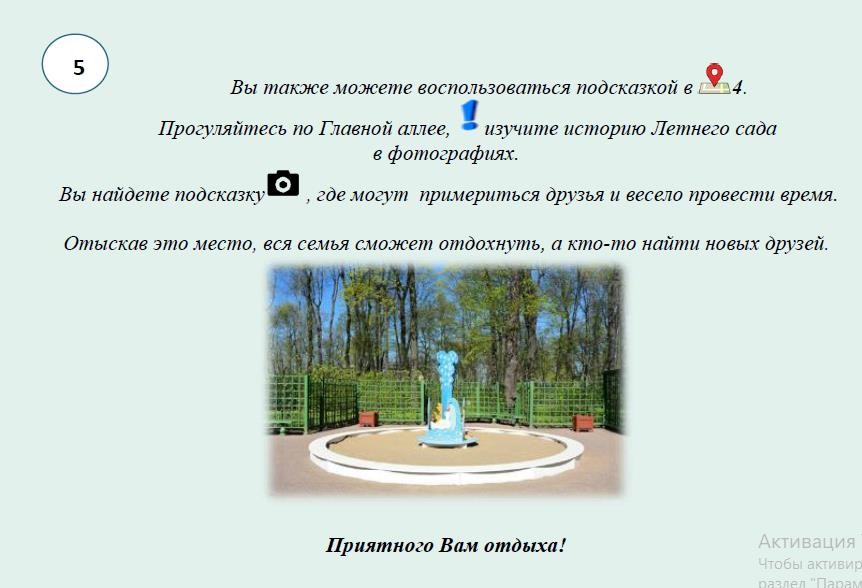 Рис. 9. Карточка с заданием №5Рефлексивный этап образовательной деятельности.Итоговый этапПосле проведения семейного досуга детям было предложено выполнить творческую работу, составить «Кодекс дружбы» и сделать рисунок к басне «на свой лад», где друзья смогли помириться и выполнили общее дело.Была организована Zoom-конференция по итогам семейного досуга, где дети совместно с родителями представили свою итоговую творческую работу, делились своими впечатлениями и размышлениями над вопросом дружбы. Дети с родителями высказали свое отношение к такому роду семейных досугов, желание участвовать в активных прогулках.Данный досуг имел положительную тенденцию в общении детей со сверстниками, в группе стало заметно, что дети при общении друг с другом придерживаются нравственных норм и культуры поведения в социуме.Содержательный этап работыОписание педагогического сопровожденияОписание содержания работы дошкольниковПсихолого-педагогический настрой детей на деятельностьНа интерактивной доске показывает портрет И.А. Крылову, зачитывает отрывки басен. Задаёт вопрос: Какие басни И.А. Крылова вы можете назвать? О чём эти басни, какие пороки высмеивает баснописец?Предлагает детям поиграть	в интерактивные игры «Кто из какой басни?»Дети отвечают на вопросы. Задают    вопросы.Играют в игру.Создание ситуации поиска новой информацииПоказывает изображение Летнего сада. Задаёт вопрос: Как вы думаете, что может связывать баснописца и Летний сад?Выслушивает ответы, отвечает на вопросы.Рассматривают предложенные изображения, размышляют, опираясь на раннее полученные данные из биографии И.А.Крылова и исторических фактах. Высказывают своё мнение, задают вопросы.Знакомство с баснейЧитает басню И.А. Крылова «Собачья дружба».Слушают басню.Момент проблемного включения	детейПобуждает детей понять мораль басни «Собачья дружба», рассмотреть сложившуюся ситуацию с разных сторон. Задаёт вопрос: Как бы вы поступили на месте друзей? Что можете посоветовать им, чтобы избежать такой ситуации?На основе анализа уже знакомой басни «Волк и журавль» предлагает сравнить поступки друзей, назвать качества настоящего друга.Дети рассуждают, выдвигают своё мнение, о чём эта басня. Ставят себя на место героев басни. Выдвигают свои версии причины поступка героев. Выносят свое мнение, как «взгляд со стороны», советуют героям, как поступить.Момент проблемного включения	детейПредлагает детям подумать о своем хорошем друге, уточняет, что он может быть реальным или его можно просто вообразить. Обсуждает вопросы: «Что ты думаешь об этом человеке?»; «Что вы любите вместе делать?»; «Как выглядит твой друг?»; «Что тебе больше всего в нем нравиться?»; «Что   вы   делаете, чтоб вы ваша дружба крепла?»Зарисовывают ответы на вопросы на     бумаге.Создание игровой ситуации «Мой друг»Предлагает назвать качества настоящего друга. Проводит игру «Маша – настоящий друг, потому что…»Каждый ребёнок приглашает в круг своего настоящего друга из группы и заканчивает предложение: «(Имя) – настоящий друг, потому, что…». Ребёнок называет своего друга и называет качества его, как настоящего друга.Организация поисковой деятельностиВыдаёт карту Летнего сада с маршрутными метками и конверты с заданиями. Предлагает в Летнем саду найти друзей, которых нужно помирить. Предлагает им найти такое место в Летнем саду, где все друзья могут собраться и весело провести время.Получают карту и конверты, рассматривают карту. Заинтересовывают родителей выходом в город для решения проблемы.  - найди;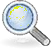  - ответь на вопрос;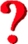   - подумай, поразмышляй;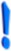  - рассмотри;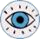 - сфотографируй.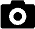 - сфотографируй.Содержательный этап работыОписание содержания работы дошкольниковОписание педагогического сопровожденияОбобщение итогов семейной прогулки в Летний садПоказывают фотографии, сделанные во время семейной прогулки, рассматривают фотографии других детей, делятся впечатлениями. Отвечают на вопросы.Педагог с детьми рассматривает фотогра фии. Задает вопросы:Что изобра жено на фото;Что находится у тебя за спиной?Интересной ли, познавательной ли  была прогулка?Чему она  вас научила?Что было са мым интересным?Что больше всего вызвало затрудне ние?Применение полученного           опытаПрезентация «Ко декса дружбы»Выслушивает детей, связывает полученные знания с жизненными ситуациями, задаёт вопрос: какие качетва ты хочешь поменять у себя, чтобы быть настоящим другом? Что ты можешь посоветовать друзьям, которые в ссоре?Применение полученного           опытаВыставка рисунков «Басня на свой лад»Выслушивает продолжение басни «Лебедь, щука и рак». Обсуждает с детьми продолжение басни.